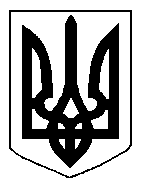 БІЛОЦЕРКІВСЬКА МІСЬКА РАДА	КИЇВСЬКОЇ ОБЛАСТІ	Р І Ш Е Н Н Я
від  31 січня  2019 року                                                                        № 3353-65-VIIПро припинення терміну дії договору про встановлення особистого строкового сервітуту з фізичною особою – підприємцемТолстих Іриною ОлександрівноюРозглянувши звернення постійної комісії з питань земельних відносин та земельного кадастру, планування території, будівництва, архітектури, охорони пам’яток, історичного середовища та благоустрою до міського голови від 17.12.2018 року №580/2-17, протокол постійної комісії з питань  земельних відносин та земельного кадастру, планування території, будівництва, архітектури, охорони пам’яток, історичного середовища та благоустрою від 07.12.2018 року №155, заяву фізичної  особи – підприємця Толстих Ірини  Олександрівни від 01 жовтня 2018 року №4807, відповідно до ст. 12, п. б) ч.1 ст. 102 Земельного кодексу України, п. 34 ч. 1 ст. 26 Закону України «Про місцеве самоврядування в Україні», міська рада вирішила:1.Припинити договір про встановлення особистого строкового сервітуту з фізичною особою – підприємцем Толстих Іриною Олександрівною під розміщення кіоску за адресою: вулиця Леваневського, в районі будинку №20, площею 0,0025 га, який укладений 23 грудня 2014 року №144  на підставі підпункту 16.17 пункту 16 рішення міської ради від 20 листопада 2014 року №1322-66-VI «Про оформлення правовстановлюючих документів на земельні ділянки юридичним особам та фізичним особам - підприємцям», відповідно до п. б) ч.1 ст. 102 Земельного кодексу України, а саме: відмови особи, в інтересах якої встановлено земельний сервітут.2.Особі, зазначеній в цьому рішенні, провести демонтаж тимчасової споруди.3.Особі, зазначеній в цьому рішенні, повернути земельну ділянку у стані, не гіршому порівняно з тим, у якому вона одержала її в користування4.Контроль за виконанням цього рішення покласти на постійну комісію з питань  земельних відносин та земельного кадастру, планування території, будівництва, архітектури, охорони пам’яток, історичного середовища та благоустрою.Міський голова                                          	                                                           Г. Дикий